附件：广东省机械高级技工学校2016年竞赛科数控大赛材料采购项目用户需求书第一部分  采购项目内容一、总体要求本项目是对广东省机械高级技工学校2016年竞赛科数控大赛材料的采购。本项目采购预算为人民币94420.00元。采购清单如下：二、货物要求1、报价人必须对公示范围的所有内容和服务进行投标，不允许只对公示范围的部分内容和服务进行报价。2、报价人必须提供厂商原装、全新的、符合用户提出的有关质量标准的货物。3、报价人投标时所提供的货物如在实际供货时已经停产（不列入该厂家当时的产品系统），如果未能按原价提供更优质的货物，则按违约处理。 4、成交人在实际供货时，若被发现提供的货物未能达到竞价文件和报价文件中的有关要求，学校将有权单方面中止合同的执行,并追究因成交人所提供的未达到所承诺准确率产品而产生的所有损失和责任。三、供货要求1、产品应按有关要求进行包装并采用适当的运输方式运抵合同交货地点。2、成交人提供的货物必须是全新的（包括所有零配件、专用工具等），表面无划伤，无碰撞，各项技术参数完全符合国家计量检测标准。3、所有货物在开箱检验时必须完好，无破损，配置与装箱单相符。货物外观清洁，标记编号以及等字体清晰、明确。4、成交人交货时须随附详细的货物清单。四、报价要求1、报价中必须包含货物的购置和安装、 运输、保险、装卸、验收、培训辅导、质保期售后服务、全额含税发票、雇员费用、合同实施过程中的应预见和不可预见费用。2、所有价格均应予人民币报价，金额单位为元。五、交货时间及地点1、交货时间：合同签订之日起 5 个日历日内交付采购人使用，并在交付使用之日起5个日历日内验收完毕，并由学校签署验收合格确认书。2、交货地点：学校（用户〕指定地点。六、验收要求1、验收依次序对照执行标准：（1）符合中华人民共和国国家和履约地相关安全质量标准、行业技术规范标准、环保节能标准。（2）符合招标文件和投标承诺中各方共同认可的合理最佳配置、参数规格及各项要求；（3）符合货物来源国家官方颁布标准；（4）述各类标准与法规必须是有关官方机构最新发布的现行标准版本。2、产品均为近10个月内原厂制造的全新合格产品，且有合法透明的来源渠道，无污染、无侵权行为、表面无划损、无任何缺陷隐患，可依常规合法安全使用。如发现成交人所提供的产品为假冒伪劣产品，学校将加以假一罚十的处罚。如果出现提供假货现象，学校后续竞价项目拒绝该公司参与竞价。3、包装标准为原厂制造商未启封全新包装，序列号、包装箱号与出厂批号一致，并可追索查阅。4、成交人负责办理所有产品设备(包括保修卡)的一切保修注册备案手续。在产品交付使用之日起5个日历日内由成交人、学校或法定专业质检部门共同验收并出具验收确认书，验收交付前的保管安全责任由成交人承担，学校为此可无偿提供必要的临时仓储场所。5、在产品验收时，成交人必须将产品的全部有关说明书、产品合格证、安装手册、保修手册等资料装订成册交付校方。  七、付款方式：   合同款支付按如下方式支付： 1.  验收合格后十五个工作日支付款项95%；合同总价的5%作为质量保证金。验收合格满1个月后无质量问题且成交人履行质保期义务，学校将质量保证金15个工作日内无息退还给成交人。2.  成交人须在学校办理付款手续之前3个工作日内，提供等额的正式发票，以便办理财政支付手续。3.  付款方式：采用支票、银行汇付（含电汇）等形式；4.  本项目的付款时间为学校向政府采购支付部门提出支付申请的时间（不含政府财政部门审查时间）。八、售后服务要求1、成交人须提供周期上门免费服务质量保证期（简称“质保期”）为壹年，质保期内所有的产品严格按照国家相关三包政策规定执行。但产品从验收合格之日起30天的质保期内，所有产品非人为因素损坏的情况下，出现质量问题，成交人必须无偿为学校更换同款包装全新的产品。质保期满后可同时提供终身有偿维修保养服务。2、售后服务响应时间为：接到需求服务电话后1小时内响应，若电话或远程支持不能解决问题，需24小时内到学校现场提供技术支持，故障排除时间为48小时内。如在48小时内仍未能有效解决故障问题，成交人须提供同品牌或同等技术参数的产品来暂替故障的设备予学校临时使用。第二部分  报价文件内容一、法定代表人/负责人资格证明书及授权委托书（1）法定代表人/负责人资格证明书致：广东省机械高级技工学校               同志，现任我单位          职务，为法定代表人，特此证明。签发日期：           单位：           （盖章）附：代表人性别：            年龄：           身份证号码：联系电话：营业执照号码：                       经济性质：说明：1、法定代表人为企业事业单位、国家机关、社会团体的主要行政负责人。      2、内容必须填写真实、清楚、涂改无效，不得转让、买卖。3、将此证明书提交对方作为合同附件。  (为避免废标，请供应商务必提供本附件)（2）法定代表人/负责人授权委托书致：广东省机械高级技工学校兹授权             同志，为我方签订经济合同及办理其他事务代理人，其权限是：                                                   。授权单位：          （盖章）     法定代表人              （签名或盖私章）有效期限：至        年       月      日       签发日期：附：代理人性别：        年龄：       职务：         身份证号码：  联系电话：营业执照号码：                         经济性质：说明：1、法定代表人为企业事业单位、国家机关、社会团体的主要行政负责人。      2、内容必须填写真实、清楚、涂改无效，不得转让、买卖。3、将此证明书提交对方作为合同附件。4、授权权限：全权代表本公司参与上述采购项目的报价响应，负责提供与签署确认一切文书资料，以及向贵方递交的任何补充承诺。5、报价签字代表为法定代表人，则本表不适用。二、报价单位资格性文件(请扼要叙述)企业法人营业执照副本复印件；税务登记证副本复印件；组织机构代码证副本复印件；报价单位法定代表人（或法定代表人授权代表）签字：                   报价单位名称（签章）：                        日期：          年      月     日三、价格部分3.1报价一览表注：1、此表的总报价是所有需买方支付的本次竞价货物的金额总数，即报价总价，报价人须按要求填写所有信息，不得随意更改本表格式。2、设备及材料的价格是包括了设备、材料及随机附件的设计、采购、制造、检测、试验、包装、运输、保险、税费、其它费用等一切支出。3、相关服务内容的价格应包含设计联络、检验、安装、调试、验收、培训、技术支持、技术服务（包括技术资料、图纸的提供）、质保期保障、项目管理等的全部费用。4、其他费用包括了验收、保险、税费等支出。报价单位法定代表人（或法定代表人授权代表）签字：                   报价单位名称（签章）：                        日期：   年   月   日3.2明细报价表注：1、以上内容必须与采购项目内容、《报价一览表》一致。报价单位法定代表人（或法定代表人授权代表）签字：                   报价单位名称（签章）：                          日期：   年   月   日序号名称型号数量单位单价金额备注145#钢300块2铝块（AL6061）500块（提供材料试切）3铝块（AL6061）100块（提供材料试切）445#钢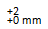 100块5铝块（AL6061）100块（提供材料试切）6铝块（AL6061）100块（提供材料试切）745#钢件240块845#钢件100块945#钢件240块1045#钢件240块合  计（元）：合  计（元）：合  计（元）：合  计（元）：合  计（元）：合  计（元）：含税费含税费分项金额(元)备注设备及材料相关服务其他费用总报价（大写）人民币                      元整（￥           元）（大写）人民币                      元整（￥           元）备注：详细内容见《明细报价表》。备注：详细内容见《明细报价表》。备注：详细内容见《明细报价表》。序号名称型号数量单位单价金额备注145#钢300块2铝块（AL6061）500块（提供材料试切）3铝块（AL6061）100块（提供材料试切）445#钢100块5铝块（AL6061）100块（提供材料试切）6铝块（AL6061）100块（提供材料试切）745#钢件240块845#钢件100块945#钢件240块1045#钢件240块合  计（元）：合  计（元）：合  计（元）：合  计（元）：合  计（元）：合  计（元）：含税费含税费